Saint HelenaSaint HelenaSaint HelenaSaint HelenaAugust 2023August 2023August 2023August 2023SundayMondayTuesdayWednesdayThursdayFridaySaturday12345678910111213141516171819202122232425262728293031August Bank HolidayNOTES: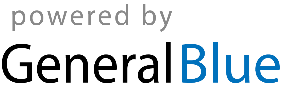 